Unit 2 Topic 2.12-2.15 The Bureaucracy AMSCO Chpt. 7Topic 2.12 THE MODERN BUREAUCRACYA bureaucracy is a l_________, c__________ organization of a_________, not ________, oﬃcials.LARGE: Three million civilian federal employeesDepartment of Defense is the largest department = about 50% (even without active military which is about 1.4 million)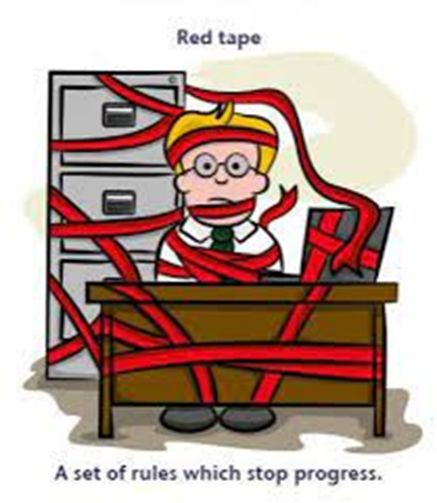 Post Oﬃce has about 28%<10% of top-level jobs are appointed (political appointees) by the president>> PATRONAGE>90% of federal employees are civil service workers >> MERIT SYSTEMTenure protection, diﬃcult to ﬁre (unless appointedThe Government Of the United StatesThree Features of the Bureaucracy:H_____________ authorityJob s_______________F____________ rulesTHE ORGANIZATION OF THE BUREAUCRACYAgencies of the executive branch may be organized into four basic types:Cabinet departmentsC___________ departments are heading by a s____________ (except Dept of J__________) and manage a speciﬁc policy area with responsibility further divided among various agencies Independent regulatory agencies or commissionsRegulatory agencies/commissions are c__________ by C_________ to r_________ important parts of the e____________Government corporationsGovernment corporations are b___________ run like c___________, but controlled by the g___________Independent executive agenciesIndependent agencies are agencies that do not fall into the ﬁrst t_______ c________. They closely resemble C___________ departments, but they are smaller and less complex.THE CABINET DEPARTMENTSArticle 2, Section 2, Clause 1:The President . . . may require the Opinion, in writing, of the principal Oﬃcer in each of the executive Departments, upon any Subject relating to the duties of their respective OﬃcesEach of the f_________ c_________d_____________ is headed by a s____________, except for the Department of Justice, which is headed by the A_________ G__________All of the heads are c_________ (a___________) by the P__________ and c__________ by the S________Manage a speciﬁc policy area with responsibility further divided among various agenciesSecretaries oven develop a strong l________ to their departments. They become c_________ to the department than to the President.For exam purposes, you need to know 1, 2, 3, 5 and these Cabinet posts are referred to as the inner cabinetState (1789) - advises the president on foreign policy, nego1ates trea1es, represents the United States in interna1onal organiza1ons2) Treasury (1789) - collects federal revenues, pays federal bills, mints coins and prints paper money, enforces alcohol, tobacco and firearm laws3) Defense (1789) - manages the armed forces, operates military bases4) Interior (1849) - manages federal lands, refuges, and parks, operates hydroelectric facili-1es, manages Na1ve American affairs5) Justice (1870) - provides legal advice to the president, enforces federal laws, represents the United States in court, operates federal prisonsFor exam purposes, you need to know 1, 2, 3, 5 known as the INNER CABINET-closest to the President5) Justice (1870) - provides legal advice to the president, enforces federal laws, represents the United States in court, operates federal prisons6) Agriculture (1889) - provides agricultural assistance to farmers and ranchers, inspects food, manages national forests7) Commerce (1903) - grants patents and trademarks, conducts the national census, pro-motes international trade8) Labor (1913) - enforces federal labor laws (child labor, minimum wage, safe working conditions), administers unemployment and job training programs9) Health and Human Services (1953) - administers S_________ S_________ and M_________ /Medic-____ Programs, promotes health care research and runs the F_________ and D________ Administration10) Housing and Urban Development (1965) - provides home financing and public housing programs, Section 8, enforces fair housing laws11) Transportation (1967) - promotes mass transit programs and programs for highways, railroads, and air traffic, enforces maritime law12) Energy (1977) - advances the energy security of the U.S. and takes care of the nation’s nuclear security13) Education (1979) - administers federal aid programs to schools, engages in educational research14) Veterans Affairs (1989) - promotes the welfare of veterans of the armed forces15) Homeland Security (2002) - prevents terrorist attacks within the United States, reduces America's susceptibility to terrorism, minimizes damage and helps recovery from attacks that do occurTHE INDEPENDENT REGULATORY AGENCIESAgencies (also known as independent regulatory commissions) are created by CongressR____________ important parts of the e_________________Make rules (r____________) for large industries and businesses that aﬀect the interests of the publicSince regulatory agencies are w_______________ that by their very nature need to operate  i______________, they are not part of a departmentSmall commissions govern the regulatory agenciesF________ to t________ members appointed by the president and conﬁrmed by the S_________Commissioners are somewhat more "i_____________" than are the cabinet secretaries because they c__________ be removed by the president during their terms of oﬃceCommissioners serve rather long terms (___-____ years)Terms of the commissioners are s____________These factors help to i____________ regulatory commissions from political p__________. Make sure know how to explain how these factors insulate the regulatory commissions from political pressure.THE INDEPENDENT REGULATORY AGENCIES -Know them!!!!EXAMPLES:Federal Communications Commission (FCC)Regulates all communications by telegraph, cable, telephone, radio, and television.The Federal Trade Commission (FTC)Prevents businesses from engaging in unfair trade prac1ces; stops the forma1on of monopolies in the business sector; protects consumer rights.Federal Election Commission (FEC)Administers and enforces the Federal Elec1on Campaign Act (FECA); discloses campaign finance informa1on and oversees the public funding of presiden1al elec1ons.The Securities and Exchange Commission (SEC)Regulates the na1on’s stock exchanges; requires full disclosure of the financial profiles of companies that wish tosell stocks to the public.The Federal Reserve Board (The Fed)Establishes monetary policy >> refers to the money supply and interest rates. Monetary policy = controlling the money supply. Sets bank interest rates; controls inflation; regulates the money supply; adjusts banks’ reserve requirements.Fiscal policy = taxing and spending policy set by CONGRESSTasks Performed by the BureaucracyWriting/enforcing r_____________Commissions have quasi-l________ powers because they have the authority to make rules and regulations that have the force of lawCommissions also have quasi-j__________ powers because they can settle disputes in their fields (such as the FCC fining a TV or radio personality for objectionable material that was broadcast on his/her TV/radio program) – only for p_________ irwaves.Compliance monitoring- making sure the firms and companies that are subject to industry regulations are following those standards and provisions. THE GOVERNMENT CORPORATIONSBlend of private corporations and government agency.Created to allow more freedom and ﬂexibility than exists in regular government agencies.Have more control over their budgets, and oven have the right to decide how to use their own earnings.Since the government still ultimately controls them, they do not operate like true private corporations.EXAMPLES: 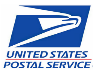 The U.S. Postal Service - The post oﬃce is a corporation that competes with private services in packages delivery National Railroad Passenger Corporation (AMTRAK) - Congress created Amtrak to provide railroad passenger service that is heavily subsidized by the federal government. Part of the motivation for its creation was the lack of private companies providing the service, and Amtrak has suﬀered some huge ﬁnancial losses. Recently, in an attempt to make the corporation more proﬁtable, C ongress has allowed Amtrak to drop some of its less popular routes.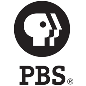 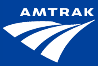 The Corporation for Public Broadcasting - This controversial government corporation still operates public radio and television stations. Although largely funded by private donations, the government still provides policies and money to support their programs.INDEPENDENT EXECUTIVE AGENCIESAgencies that do not fall into the ﬁrst three categories.Closely resemble Cabinet departments, but they are smaller and less complex.Generally, they have narrower areas of responsibility than do cabinet departments.Most are subject to p________ control and are independent only in the sense that they are not part of a d_____________.Their main function is not to regulate, but to fulﬁll a myriad of other administrative responsibilities.Examples: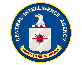 Central Intelligence Agency - The CIA is responsible for providing national s_________ i______________ to senior US policymakers.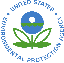 Environmental Protection Agency - The EPA was established to consolidate in one agency a variety of federal research, monitoring, standard-setting and enforcement activities to ensure e________________ protection.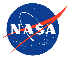 The National Aeronautics and Space Administration - NASA administers the United States s________ program, ﬁnancing ventures into space since 1958.EXECUTIVE OFFICE OF THE PRESIDENT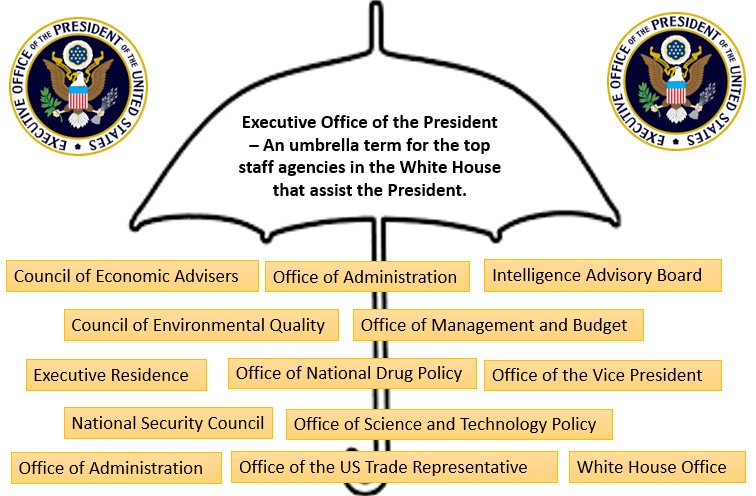 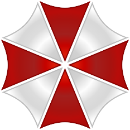 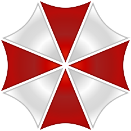 THE CONSTITUTION AND BUREAUCRACYThe C__________________ made little m____________ of a b______________.“All other oﬃcers the United States whose appointments are not herein otherwise provided for, and which shall be established by law” (Article II, Section 3)N___ provisions mentioned departments or bureaus, but C_________ created the ﬁrst b______________ during George Washington’s presidencyPower of the BureaucracyI___________ and D_______________ authorityC_______ out laws of Congress, e_________ orders of the p__________Agencies have p________ to set speciﬁc g___________ and r___________ when receiving a general mandate from Congress– Congress gives them the bones, bureaucracy adds the meatRegulationIssue rules and regulations that impact the public and that the private sector must follow (EPA sets clean air standards); Labels on food, emissions of cars, etc.Administrative Law (ONLY Congress can write laws)R_______ and r___________ created by an a_________ that have the eﬀect of lawHelping C_________ draft legislationProviding a____________ to the White House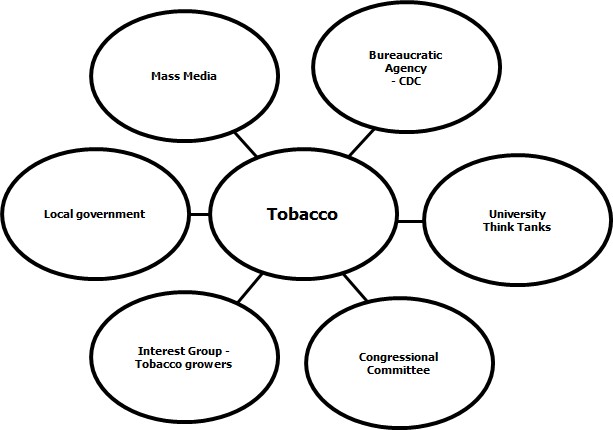 Settling d__________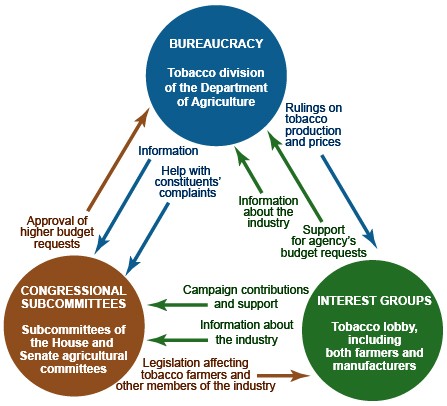 Compare and contrast iron triangles and issue networksIRON TRIANGLEFill in the flow chart of the Iron Triangle from the power point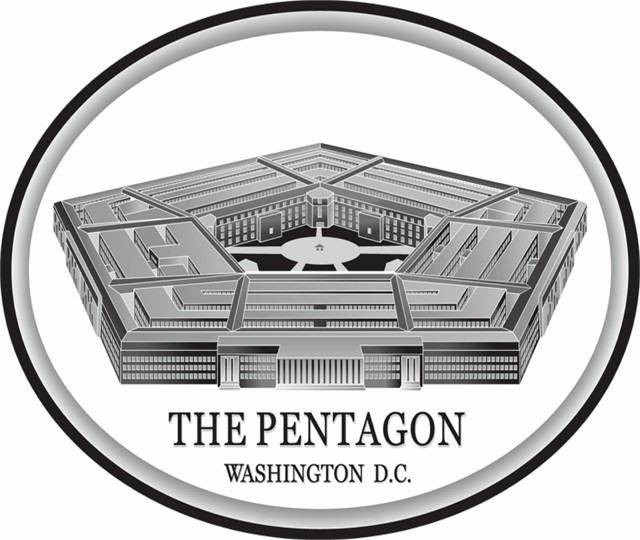 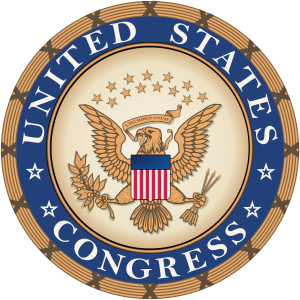 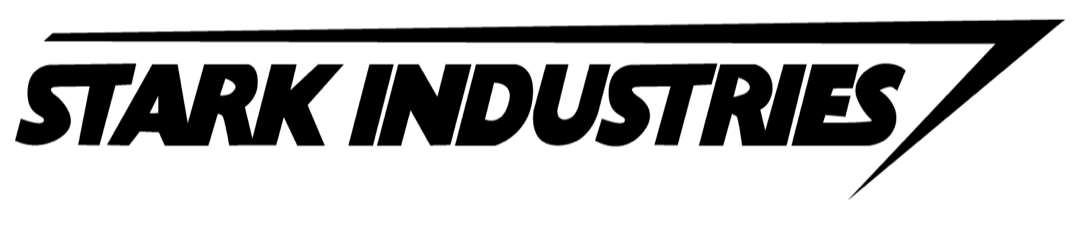 FROM PATRONAGE (SPOILS) TO MERITPolitical patronage, civil service, and merit system reforms all impact the eﬀectiveness of the bureaucracy by promoting professionalism, specialization, and neutrality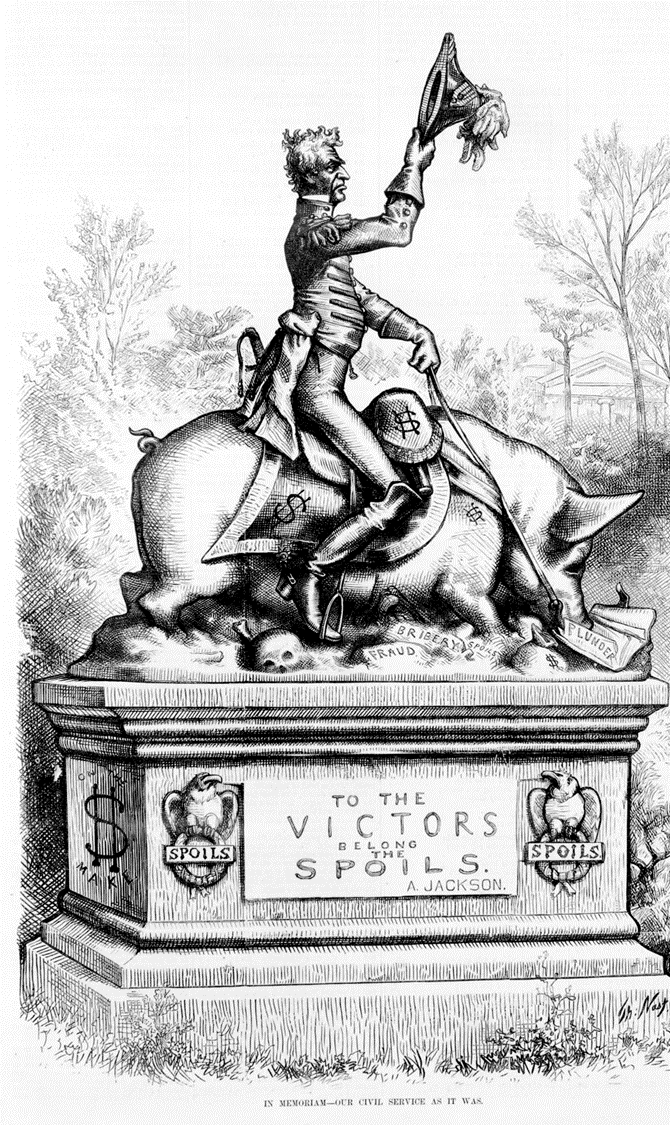 “To the victor belong the spoils” (1828)The spoils system or patronage, started by Andrew Jackson, was used for ﬁlling federal jobsPresident r___________ s__________ with j_______ based on service, not on m_______Garﬁeld’s assassination by a disappointed oﬃce-seeker (1881)Creation of the Pendleton Act (1883)Eliminated the spoils system (p___________); created m________ systemAn e________-based merit system would be used to ﬁll g____________ jobsC______ S___________ C_____________ was created to administer these examsHatch Act (1939)Political activities of bureaucrats are limitedCivil Service Reform Act (1978)Abolished the U.S. Civil Service Commission–Created the OPM (Oﬃce of Personnel Management) to provide guidance to agencies of the executive branchCivil Service ReformMuch of the corruption in government could be traced to the ‘s___________ s__________’.This gave government jobs as r____________ to those who helped get a candidate elected.These people were often not q__________ for the job.When Pres. Garfield was assassinated by an office-seeker, Congress decided it was time to act. Explain how the bureaucracy carry out the responsibilities of the federal government? Pg. 227 TOPIC 2.13 DISCRETIONARY AND RULE-MAKING AUTHORITYExplain the federal bureaucracy uses delegated discretionary authority for rule making and implementation?Professionalism in the bureaucracy — The bureaucracy c_________ out the r____________ of the federal government to r_______ and e_________ individual and commercial activities. E________ for top-level political a___________, employees of the bureaucracy are s___________ in their ﬁelds, who are hired and promoted based on m________ rather than on their connections to politicians.The transition from a patronage-based bureaucracy to a merit-based system has increased the bureaucracy's p_______________ and e__________. The bureaucracy is nonpartisan, and career civil servants tend to span many presidential administrations, allowing for c___________ in the public sector.Powers of the federal bureaucracy to implement policy — After the president s______ a b_____ into l____ or issues an e__________ order, the federal b____________ is responsible for i_____________ that policy. Laws may lack c________, concrete d________ on how they should be e_________, so the federal bureaucracy has d_____________ a_________to make decisions on what actions to take—or not take—when implementing laws, as well as rulemaking authority to create r__________________ about how government programs should o___________.This authority enhances the p_________ of the federal b______________, giving it considerable j_______________ over the i_______________ of government p____________.Policy directives from Congress are not always clear. Although the legislation may direct a federal agency to develop r______ and r________________ to implement the statute, bureaucrats have some f________________ in what these rules and regulations actually s_________. This flexibility is known as a_______________ d_______________.Constitutionalism — Each branch of the government has diﬀerent powers, structures, and functions by design. Congress comprises the H______ of Representatives (designed to represent the p________) and the S________ (designed to represent the s________ equally), each of which is aﬀected by chamber-speciﬁc rules and election processes. The power of the presidency has expanded over time, and the president uses both formal and informal powers to implement their policy agenda. The judicial branch exercises the power of j________ review to determine the c______________ of the acts of the other branches and of s__________ governments.Competing policymaking interests — The interactions between the branches are complex by design. Congress, the executive branch (including the bureaucracy), and the judiciary must both compete and cooperate in order to enact policy. The implementation process is likewise diﬃcult, as each branch must struggle to maintain the accountability of a vast federal bureaucracy charged with putting policy into action.Examples of Discretionary Authority in Select Departments and Agencies AMSCO pg. 231,233TOPIC 2.14 Holding the Bureaucracy Accountable- Congress and Presidential InfluenceHOLDING THE BUREAUCRACY ACCOUNTABLE – CONGRESSIONAL INFLUENCECongress has a great amount of power over the bureaucracy because Congress can exercise, L____________ O_____________Oversight is the process by which C_________, through its c__________, checks to see that the various agencies in the e______________ branch are working effectively and acting in l_______ with the p________ that C________ is set by law.What are the numerous ways in which Congress can exercise “oversight” of the bureaucracy?Creation of agenciesConstitutional power to create and abolish executive departments and independent agencies, or to transfer their functionsAdvice and consentCongress can influence the a_______________ of agency heads  The S____________ has the power to c___________ presidential a_____________Appropriations of agency budgets Congress determines how much m_________ each agency gets= power of the p___________Annual authorization legislation No a __________ may spend m__________ unless it has first been a_____________ by C_______________ Authorization legislation originates in a congressional committee and states the maximum amount of m________ that an agency may spend on a given program Even if funds have been authorized, Congress must also a____________ the moneyRewriting legislation If they wish to r____________ the power of an agency, C_________ may rewrite l____________ or make it more detailedThe more detailed the instructions, the better able Congress is to restrict the agency's powerDuplication Giving any one job to more than one agency, keeping any single agency from becoming all powerfulFor example, drug trafficking is the task of the Customs Services, the FBI, the DEA, the Border Patrol, and the Department of DefenseKeeps any one agency from becoming all-powerfulHolding hearings and conducting i__________________Congress can call bureaucrats to testify before committees to determine whether the agency is complying with congressional intent Congress can investigate agencies.  O______________ f__________________Reorganization By realigning or restructuring departments, agencies and their responsibili1es, Congress can contain costs, reduce bureaucratic overlap and improve accountabilitySunset laws Provides for the law to c_____ to have effect after a specific date, unless further legislative action is taken to extend the law Sunset laws create a finite lifespan for a bureaucratic agency.  In order to be reauthorized, these bureaucracies must prove their effectiveness and meritHOLDING THE BUREAUCRACY ACCOUNTABLE – CONGRESSIONAL INFLUENCEWhat are the limits on congressional inﬂuence?Congress may not really want to clamp down on the bureaucracy:Members proﬁt politically from the existence of federal programs within their states or districts (e.g., military base closure)Easier for Congress to simply pass broadly worded laws and have experts within the bureaucracy ﬁll in the holesNo electoral payoﬀ; Political ramiﬁcations-if Bur screws up, C________ b__________ the P__________O____________ is labor i____________/hard work; L________ of technical expertise, time consumingCongress creates opportunities for casework through red tapeCongress lacks e_______________/agencies h__________ expertiseCongress does not want to be blamed for bad policy T______ consumingLEGISLATIVE VETOIn the past: Congress passed a law, the relevant executive agency issued regulations to enforce the law, Congress could then a_________ those r___________ and v_______them if it so desired.The l__________ v_______ was a way of forcing the bureaucracy to c_____________ to congressional intent.In the case of INS v. Chadha (1983), however, the Supreme Court declared the legislative veto to be an u________________ violation of s___________ of powers.TOPIC 2.14 HOLDING THE BUREAUCRACY ACCOUNTABLE- PRESIDENTIAL INFLUENCEAppointmentsA_________________ of top-level bureaucrats (including Cabinet secretaries)F__________ top-level bureaucrats (including Cabinet secretaries)Executive OrdersAn executive order is a d_____________, o_______, or r___________ issued by the p___________An executive order of the President must ﬁnd s___________ in the C______________, either in a c________ granting the President speciﬁc power, or by a d_____________ of power by Congress to the PresidentEconomic PowersProposes agency budgets (either an increase or a decrease in $) OMBOther PowersPropose the reorganization of the executive branchPresidential power of inﬂuence over diﬀerent agencies directionWhat are the limits on presidential inﬂuence?Senate c_____________ needed for top personnelPresident c_________ f__________ vast majority of bureaucratsR_________________ must go through C________________Agency b___________ must go through C________________Office of Management and Budget (OMB): The OMB’s primary responsibility is to prepare the a______________ b______ proposal. In addition, the OMB evaluates the operation of federal programs, reviews legislative proposals from the cabinet departments, and reviews the rules and regulations proposed by federal agencies.OMB helps the President prepare the budget and submits the budget to C________. The OMB r_________ and m________ funding requests submitted by executive d____________ and federal agencies. The OMB m__________ the requests, if necessary, to conform to the administration’s spending priorities.   In preparing the president’s budget, federal agencies are in regular contact with the OMB, which is responsible for keeping these spending requests within the parameters set by the president. Agencies may try to appeal to the president’s top aides regarding an OMB decision that calls for a cut in spending in some area. The C____________ B_________ O_________ really is a check on the OMB and works closely with the House and Senate budget committees; in a divided government, the members of these committees may well be a_____________ to the administration.Executive Orders- NOT in the Constitution but impliedAn executive order is a d_________, o________, or r___________ issued by the presidentAn executive order of the President must ﬁnd support in the Constitution, either in a clause granting the President speciﬁc power, or by a delegation of power by Congress to the PresidentBeyond its budget chores, the OMB is a sort o presidential handy-man agency. It makes continuing studies of the organization and management of the executive branch and keeps the President up to date on the work of all its agencies. The OMB c______ and clears agency stands on all l________ matters to make certain they agree with the P_________’s policy positions. It also helps prepare the hundreds of e__________ orders the President must issue each year and the veto messages the chief executive occasionally sends to C_________.In Executive Order 9981, what was the source of Constitutional authority?		2.15 Policy and the Branches of GovernmentPowersCourt rulings that limit bureaucratic practicesJudicial review - can declare bureaucratic actions u_________________.Injunctions (a judicial order that r___________ a person/group from beginning or continuing an action threatening or invading the legal right of another) against federal agencies.HOLDING THE BUREAUCRACY ACCOUNTABLE– INTEREST GROUPSPOWER OF INTEREST GROUPSLobbying- -influence S___________ to c__________ or not confirm heads-use ________ campaigns, i_______________“Revolving door” - Agencies are staﬀed by people who move back and forth between the public/private sectorClient groupsSome agency-interest group relations are so close that the interest group is said to be a client of the agency (e.g., dairy groups and Agriculture Dept)I______ triangles: congressional committee, relevant agency, related interest groupsIssue n__________: informal groups of people within both the public/private sectors who have common interestsAgency employees are r____________ from the regulated industry (vice versa)A___________ rely on support from regulated industries in making budget requestsL______________: Take a bureaucratic agency to c___________Who gets appointed by the President.Very partisan. If pres is a dem, he appoints dems, if pres is a repub, he appoints repubInterest groups input- ABA, AMA, NRA, NEA can voice their approval or disapproval for presidential appointments to the bureaucracy.  They will use the media to s________ public opinion and provide information in favor or against the nomineeEthnic make up– to appeal to a vast demographic, women, men, etc.FRQ PracticeThe Food and Drug Administration (FDA) is the federal agency responsible for the approval, regulation, and control of prescription medications. All prescription medications must complete an extensive FDA approval process, which can take years. In an attempt to expedite this process, Congress passed the Biologics Price Competition and Innovation Act in 2009, which created a faster approval pathway for biologic products that are highly similar to existing FDA-approved medications. The law applies only to biologic products, those produced with living organisms, but not to chemically produced drugs. Insulin is a vital prescription medication used to treat diabetes. Over an eight-year period, beginning in 2009, the average price of insulin increased from $90 to $275 a vial. Since insulin was not regulated as a biologic, the time necessary to gain FDA approval prevented new companies from developing less expensive alternatives.In 2017, public attention to the rising cost of insulin led the FDA to reclassify the drug as a biologic, thereby lessening the amount of time it took for new companies to get FDA approval. With more manufacturers competing in the marketplace, prices would likely drop.Referencing the scenario, describe the executive branch authority used by the FDA in reclassifying insulin as a biologic and explain how this use of the FDA’s authority might affect the success of the Biologics Price Competition and Innovation Act.Referencing the scenario, explain how Congress could have addressed the increasing cost of insulin prior to 2017.Describe an informal power the president could use to influence the FDA’s decision to reclassify insulin as a biologic. Explain how the use of that informal power relates to the principle of separation of powers.Bureaucratic Task How Tasks are Completed Writing and enforcing regulations The legislation that creates and defines the departments and agencies often gives wide latitude as to how bureaucrats administer the law.  All executive branch organizations have a degree of discretion in how they create and enforce regulations to carry out the law. Enforcement and fines Like a court, the regulatory agencies, commissions, and boards within the bureaucracy can impose fines or other punishments. the administrative adjudication targets industries or companies, not individual citizens. Testifying before CongressCabinet secretaries and agency directors are often experts in their field. For this reason, they frequently appear before congressional committees to provide expert testimony (information) or to update Congress on their carrying out the law. Actions of iron triangles and issue networks An iron triangle is the relationship among three entities- an agency, a congressional committee, and an interest group- who joined forces to create policy.Issue networks include committee staffers (often the experts and real authors of legislation), academics, advocates, leaders of thinktanks, interest groups, and/ or the media that collaborate to create specific policy on one issue.Name of the Department, Agency or Commission Authority Delegated to the Body Homeland SecurityAllowing certain exemptions for immigrantsTransportationDetermining which highway projects get special grantsVeteran’s AffairsDeciding how to administer a health program for veteransEducationCancelling or lowering student debtEnvironmental Protection AgencyIntervening in state environmental issuesFederal Election CommissionAdministering and enforcing federal campaign finance lawsSecurities and Exchange CommissionDetermining if financial firms should be disqualified from raising money because of illegal conduct